Решение № 41 от 26 апреля 2016 г. О внесении изменений в решение Совета депутатов муниципального округа Головинский от 13 октября 2015 года № 94 «О согласовании направления денежных средств стимулирования управы Головинского района на проведение мероприят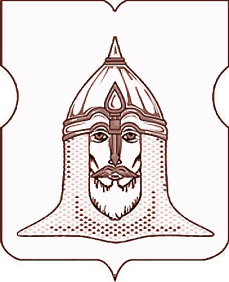 СОВЕТ ДЕПУТАТОВМУНИЦИПАЛЬНОГО ОКРУГА ГОЛОВИНСКИЙРЕШЕНИЕ26.04.2016 года № 41О внесении изменений в решение Совета депутатов муниципального округа Головинский от 13 октября 2015 года № 94 «О согласовании направления денежных средств стимулирования управы Головинского района на проведение мероприятий по благоустройству территории Головинского района города Москвы в 2016 году»В соответствии с пунктом 2 постановления Правительства Москвы от 26 декабря 2012 года № 849-ПП «О стимулировании управ районов города Москвы», приказом Департамента финансов города Москвы от 11 сентября 2015 года № 172 «О стимулировании управ районов города Москвы», на основании письма управы Головинского района города Москвы от 19 апреля 2016 года № 7-7-248/6 поступившего в администрацию муниципального округа Головинский 19 апреля 2016 года, зарегистрированного за № 7-5-582/16Советом депутатов принято решение1.                      Внести следующие изменения в решение Совета депутатов муниципального округа Головинский от 13 октября 2015 года № 94 «О согласовании направления денежных средств стимулирования управы Головинского района на проведение мероприятий по благоустройству территории Головинского района города Москвы в 2016 году»:1.1. Приложение 1 к решению изложить в новой редакции согласно приложению 1, к данному решению;1.2. Приложение 2 к решению изложить в новой редакции согласно приложению 2, к данному решению;2.                      Администрации муниципального округа Головинский:2.1. Направить настоящее решение в:2.1.1                    управу Головинского района города Москвы;2.1.2                    префектуру Северного административного округа города Москвы;2.1.3                    Департамент территориальных органов исполнительной власти города Москвы.2.2. Опубликовать настоящее решение в бюллетене «Московский муниципальный вестник» и разместить на официальном сайте органов местного самоуправления муниципального округа Головинский www.nashe-golovino.ru.3.           Настоящее решение вступает в силу со дня его принятия.4.           Контроль исполнения настоящего решения возложить на главу муниципального округа Головинский Архипцову Н.В. и председателя комиссии по благоустройству, реконструкции, землепользованию и охране окружающей среды – депутата Борисову Е.Г.Главамуниципального округа Головинский                                                                Н.В. Архипцова Приложение 1к решению Совета депутатов муниципального округа Головинскийот 26.04.2016 года № 41Приложение 1к решению Совета депутатов муниципального округа Головинский от 13.10.2015 года № 94Мероприятия по благоустройству и содержанию территории района Головинский города Москвы за счёт средств стимулированияПриложение 2к решению Совета депутатов муниципального округа Головинский от 26 апреля 2016 года № 41Приложение 2к решению Совета депутатов муниципального округа Головинский от 13 октября 2015 года № 94Депутаты Совета депутатов муниципального округа Головинский,уполномоченные для участия в работе комиссий, осуществляющих открытие работ и приемку выполненных работ по реализации мероприятий по выполнению работ на территории Головинского района города Москвы за счет средств, предусмотренных на стимулирование управы Головинского района в 2016 году, а также для участия в контроле за ходом выполнения указанных работa№п/пАдрес дворовой территорииВиды работОбъемыЕдин.измер.Рубли1Автомоторная ул. д.6Устройство резинового покрытия87кв.м.848 872,601Автомоторная ул. д.6Установка МАФ: игровая горка, песочница, качели, карусель4шт.848 872,601Автомоторная ул. д.6Установка садовых диванов2шт.848 872,601Автомоторная ул. д.6Установка урн2шт.848 872,601Автомоторная ул. д.6Установка садового бортового камня118,6пог.м.848 872,601Автомоторная ул. д.6Укладка асфальтобетонного покрытия89кв.м.848 872,601Автомоторная ул. д.6Посадка кустов30шт.848 872,6023-й Лихачевский пер. д.7 корп.4Устройство резинового покрытия206,5кв.м.1 039 375,1423-й Лихачевский пер. д.7 корп.4Установка МАФ: игровая горка, песочница, качели, качалка- балансир, карусель5шт.1 039 375,1423-й Лихачевский пер. д.7 корп.4Установка садовых диванов3шт.1 039 375,1423-й Лихачевский пер. д.7 корп.4Установка урн3шт.1 039 375,1423-й Лихачевский пер. д.7 корп.4Установка садового бортового камня45пог.м.1 039 375,1423-й Лихачевский пер. д.7 корп.4Укладка асфальтобетонного покрытия27кв.м.1 039 375,143Конаковский пр. д.8 корп.2Замена резинового покрытия202кв.м.198 656,664Зеленоградская ул., д. 7Устройство пешеходной дорожки из асфальта66кв.м209 130,594Зеленоградская ул., д. 7Установка садового бортового камня105пог.м.209 130,594Зеленоградская ул., д. 7Ремонт газона200кв.м.209 130,594Зеленоградская ул., д. 7Установка МАФ: карусель, балансир качели2шт.209 130,595Пулковская ул. д.9,11,13,15 корп.1,2, д. 17Установка МАФ: катальная горка – 2 шт., песочница – 2 шт., качели – 2 шт.,карусель – 2 шт., качели-балансир – 2 шт.10шт.1 783 842,385Пулковская ул. д.9,11,13,15 корп.1,2, д. 17Установка садовых диванов15шт.1 783 842,385Пулковская ул. д.9,11,13,15 корп.1,2, д. 17Установка урн15шт.1 783 842,385Пулковская ул. д.9,11,13,15 корп.1,2, д. 17Устройство резинового покрытия323,8кв.м.1 783 842,385Пулковская ул. д.9,11,13,15 корп.1,2, д. 17Укладка асфальтобетонного покрытия96,5кв.м.1 783 842,385Пулковская ул. д.9,11,13,15 корп.1,2, д. 17Установка садового бортового камня15пог.м.1 783 842,385Пулковская ул. д.9,11,13,15 корп.1,2, д. 17Установка тренажеров5шт.1 783 842,386Ул. Лавочкина д.14,16 корп.1,2, д.18Устройство резинового покрытия250кв.м.875 428,896Ул. Лавочкина д.14,16 корп.1,2, д.18Установка МАФ: игровая горка, песочница, качели, качалка- балансир4шт.875 428,896Ул. Лавочкина д.14,16 корп.1,2, д.18Установка садовых диванов4шт.875 428,896Ул. Лавочкина д.14,16 корп.1,2, д.18Установка урн4шт.875 428,897Ул. Фестивальная д.46 корп.2,3, д. 48корп. 2Устройство резинового покрытия290кв.м.1 241 417,097Ул. Фестивальная д.46 корп.2,3, д. 48корп. 2Установка МАФ: игровая горка – 1 шт., песочница – 1 шт., качели – 1 шт., тренажеры – 3 шт.6шт.1 241 417,097Ул. Фестивальная д.46 корп.2,3, д. 48корп. 2Установка садовых диванов6шт.1 241 417,097Ул. Фестивальная д.46 корп.2,3, д. 48корп. 2Установка урн6шт.1 241 417,098Фестивальная ул. д.46 корп.1Устройство площадки отдыха из тротуарной плитки21кв.м.207 476,658Фестивальная ул. д.46 корп.1Установка садового бортового камня30пог.м.207 476,658Фестивальная ул. д.46 корп.1Установка садовых диванов3шт.207 476,658Фестивальная ул. д.46 корп.1Установка урн3шт.207 476,658Фестивальная ул. д.46 корп.1Устройство клумбы30кв.м.207 476,658Фестивальная ул. д.46 корп.1Установка дорожного бортового камня вокруг клумбы15пог.м.207 476,658Фестивальная ул. д.46 корп.1Ремонт газона100кв.м.207 476,659Флотская ул., д. 14, Конаковский пр-д, д. 12, корп. 1, 2Ремонт асфальтовых покрытий3000кв.м.9 096 897,789Флотская ул., д. 14, Конаковский пр-д, д. 12, корп. 1, 2Замена бортового камня411пог.м.9 096 897,789Флотская ул., д. 14, Конаковский пр-д, д. 12, корп. 1, 2Ремонт газонов4000кв.м.9 096 897,789Флотская ул., д. 14, Конаковский пр-д, д. 12, корп. 1, 2Устройство ограждений255пог.м.9 096 897,789Флотская ул., д. 14, Конаковский пр-д, д. 12, корп. 1, 2Устройство покрытия на детской площадке476кв.м.9 096 897,789Флотская ул., д. 14, Конаковский пр-д, д. 12, корп. 1, 2Замена МАФ44шт.9 096 897,789Флотская ул., д. 14, Конаковский пр-д, д. 12, корп. 1, 2Устройство парковочных карманов38м/мест9 096 897,7810Обустройство парковочных мест по адресу: Лихоборская наб., д.4 корп.1-корп.2.Нанесение разметки15,18кв.м.777 713,0110Обустройство парковочных мест по адресу: Лихоборская наб., д.4 корп.1-корп.2.Установка бортового камня150пог.м.777 713,0110Обустройство парковочных мест по адресу: Лихоборская наб., д.4 корп.1-корп.2.Ремонт газона242кв.м777 713,0110Обустройство парковочных мест по адресу: Лихоборская наб., д.4 корп.1-корп.2.Укладка асфальтобетонного покрытия561кв.м.777 713,0111Фестивальная ул., д.52, корп.1 (Ремонт АБП -  устранение подтопления)Ремонт АБП578,36кв.м.381 407,16Данные с портала Активный гражданин.Данные с портала Активный гражданин.Данные с портала Активный гражданин.Данные с портала Активный гражданин.Данные с портала Активный гражданин.Данные с портала Активный гражданин.12Онежская ул, д.32, Флотская ул. д.72А (площадка для выгула собак)Демонтаж, монтаж секций ограждений252кв.м.1 758 303 ,9212Онежская ул, д.32, Флотская ул. д.72А (площадка для выгула собак)Устройство грунтовых дорожек634кв.м1 758 303 ,9212Онежская ул, д.32, Флотская ул. д.72А (площадка для выгула собак)Ремонт газона500кв.м1 758 303 ,9212Онежская ул, д.32, Флотская ул. д.72А (площадка для выгула собак)Устройство асфальтобетонного покрытия60кв.м1 758 303 ,9212Онежская ул, д.32, Флотская ул. д.72А (площадка для выгула собак)Установка опор освещения4шт.1 758 303 ,9213Сенежская ул., д.3,5; Флотская ул., д.74,76; Солнечногорская ул., д.5,7.  (детская площадка)Устройство резинового покрытия261кв.м.4 923 308,5513Сенежская ул., д.3,5; Флотская ул., д.74,76; Солнечногорская ул., д.5,7.  (детская площадка)Установка секций ограждений74кв.м4 923 308,5513Сенежская ул., д.3,5; Флотская ул., д.74,76; Солнечногорская ул., д.5,7.  (детская площадка)Устройство площадки для отдыха134кв.м4 923 308,5513Сенежская ул., д.3,5; Флотская ул., д.74,76; Солнечногорская ул., д.5,7.  (детская площадка)Установка бортовых камней47пог.м4 923 308,5513Сенежская ул., д.3,5; Флотская ул., д.74,76; Солнечногорская ул., д.5,7.  (детская площадка)МАФы: беседка, качели, качалка «балансир», качалка «Забава», песочница «Катерок», Песочница ПС001, игровой комплекс ДИФ 3-5, городок детский ДГ-110, карусель 4-х мест.12шт.4 923 308,5513Сенежская ул., д.3,5; Флотская ул., д.74,76; Солнечногорская ул., д.5,7.  (детская площадка)Установка садовых диванов ДП-615шт.4 923 308,5513Сенежская ул., д.3,5; Флотская ул., д.74,76; Солнечногорская ул., д.5,7.  (детская площадка)Установка урн15шт.4 923 308,5513Сенежская ул., д.3,5; Флотская ул., д.74,76; Солнечногорская ул., д.5,7.  (детская площадка)Установка садового бортового камня450пог.м.4 923 308,5513Сенежская ул., д.3,5; Флотская ул., д.74,76; Солнечногорская ул., д.5,7.  (детская площадка)Ремонт газона500кв.м4 923 308,5513Сенежская ул., д.3,5; Флотская ул., д.74,76; Солнечногорская ул., д.5,7.  (детская площадка)Укладка асфальтобетонного покрытия500кв.м.4 923 308,5514Фестивальная ул., д.46, корп.2 (спортивная площадка)МАФы: стойка баскетбольная со щитом, скамья- диван парковый, урна, тренажерная беседка, информационный щит.14шт.4 213 016.4014Фестивальная ул., д.46, корп.2 (спортивная площадка)Демонтаж  и  монтаж хоккейной коробки1комп.4 213 016.4014Фестивальная ул., д.46, корп.2 (спортивная площадка)Посадка кустарников с подготовкой3000шт.4 213 016.4014Фестивальная ул., д.46, корп.2 (спортивная площадка)Устройство дорожно-тропиночной сети с АБП50кв.м4 213 016.4014Фестивальная ул., д.46, корп.2 (спортивная площадка)Устройство резинового покрытия878кв.м.4 213 016.4014Фестивальная ул., д.46, корп.2 (спортивная площадка)Установка садового бортового камня34пог.м.4 213 016.4014Фестивальная ул., д.46, корп.2 (спортивная площадка)Ремонт газонов500кв.м.4 213 016.40ИТОГО:ИТОГО:ИТОГО:27 554 846,8227 554 846,8227 554 846,82№п/пАдрес дворовой территорииВиды работИзбирательный округФ.И.О.депутата1Автомоторная ул. д.6Устройство резинового покрытия1Мальцева Т.В.Архипцова Н.В.1Автомоторная ул. д.6Установка МАФ: игровая горка, песочница, качели, карусель1Мальцева Т.В.Архипцова Н.В.1Автомоторная ул. д.6Установка садовых диванов1Мальцева Т.В.Архипцова Н.В.1Автомоторная ул. д.6Установка урн1Мальцева Т.В.Архипцова Н.В.1Автомоторная ул. д.6Установка садового бортового камня1Мальцева Т.В.Архипцова Н.В.1Автомоторная ул. д.6Укладка асфальтобетонного покрытия1Мальцева Т.В.Архипцова Н.В.1Автомоторная ул. д.6Посадка кустов1Мальцева Т.В.Архипцова Н.В.23-й Лихачевский пер. д.7 корп.4Устройство резинового покрытия2Галкина И.А.Виноградов В.Е.23-й Лихачевский пер. д.7 корп.4Установка МАФ: игровая горка, песочница, качели, качалка- балансир, карусель2Галкина И.А.Виноградов В.Е.23-й Лихачевский пер. д.7 корп.4Установка садовых диванов2Галкина И.А.Виноградов В.Е.23-й Лихачевский пер. д.7 корп.4Установка урн2Галкина И.А.Виноградов В.Е.23-й Лихачевский пер. д.7 корп.4Установка садового бортового камня2Галкина И.А.Виноградов В.Е.23-й Лихачевский пер. д.7 корп.4Укладка асфальтобетонного покрытия2Галкина И.А.Виноградов В.Е.3Конаковский пр. д.8 корп.2Замена резинового покрытия2Курохтина Н. В.Виноградов В.И.4Онежская ул. д.34 корп.2Устройство пешеходной дорожки1Есин И.В.Мемухина В.Г.4Онежская ул. д.34 корп.2Установка садового бортового камня1Есин И.В.Мемухина В.Г.4Онежская ул. д.34 корп.2Установка дорожного бортового камня1Есин И.В.Мемухина В.Г.4Онежская ул. д.34 корп.2Ремонт газона1Есин И.В.Мемухина В.Г.4Онежская ул. д.34 корп.2Установка газонного ограждения1Есин И.В.Мемухина В.Г.5Пулковская ул. д.9,11,13,15 корп.1,2, д. 17Установка МАФ: катальная горка – 2 шт., песочница – 2 шт., качели – 2 шт.,карусель – 2 шт., качели-балансир – 2 шт.2Бахарева Е.А.Курохтина Н.В.5Пулковская ул. д.9,11,13,15 корп.1,2, д. 17Установка садовых диванов2Бахарева Е.А.Курохтина Н.В.5Пулковская ул. д.9,11,13,15 корп.1,2, д. 17Установка урн2Бахарева Е.А.Курохтина Н.В.5Пулковская ул. д.9,11,13,15 корп.1,2, д. 17Устройство резинового покрытия2Бахарева Е.А.Курохтина Н.В.5Пулковская ул. д.9,11,13,15 корп.1,2, д. 17Укладка асфальтобетонного покрытия2Бахарева Е.А.Курохтина Н.В.5Пулковская ул. д.9,11,13,15 корп.1,2, д. 17Установка садового бортового камня2Бахарева Е.А.Курохтина Н.В.5Пулковская ул. д.9,11,13,15 корп.1,2, д. 17Установка тренажеров2Бахарева Е.А.Курохтина Н.В.6Ул. Лавочкина д.14,16 корп.1,2, д.18Устройство резинового покрытия3Сердцев А.И.Вяльченкова Н.В.6Ул. Лавочкина д.14,16 корп.1,2, д.18Установка МАФ: игровая горка, песочница, качели, качалка- балансир3Сердцев А.И.Вяльченкова Н.В.6Ул. Лавочкина д.14,16 корп.1,2, д.18Установка садовых диванов3Сердцев А.И.Вяльченкова Н.В.6Ул. Лавочкина д.14,16 корп.1,2, д.18Установка урн3Сердцев А.И.Вяльченкова Н.В.7Ул. Фестивальная д.46 корп.2,3, д.48Устройство резинового покрытия1Борисова Е.Г.Мемухина В.Г.7Ул. Фестивальная д.46 корп.2,3, д.48Установка МАФ: игровая горка – 1 шт., песочница – 1 шт., качели – 1 шт., тренажеры – 3 шт.1Борисова Е.Г.Мемухина В.Г.7Ул. Фестивальная д.46 корп.2,3, д.48Установка садовых диванов1Борисова Е.Г.Мемухина В.Г.7Ул. Фестивальная д.46 корп.2,3, д.48Установка урн1Борисова Е.Г.Мемухина В.Г.8Фестивальная ул. д.46корп.1Устройство площадки отдыха из тротуарной плитки1Архипцова Н.В.Есин И.В.8Фестивальная ул. д.46корп.1Установка садового бортового камня1Архипцова Н.В.Есин И.В.8Фестивальная ул. д.46корп.1Установка садовых диванов1Архипцова Н.В.Есин И.В.8Фестивальная ул. д.46корп.1Установка урн1Архипцова Н.В.Есин И.В.8Фестивальная ул. д.46корп.1Устройство клумбы1Архипцова Н.В.Есин И.В.8Фестивальная ул. д.46корп.1Установка дорожного бортового камня вокруг клумбы1Архипцова Н.В.Есин И.В.8Фестивальная ул. д.46корп.1Ремонт газона1Архипцова Н.В.Есин И.В.9Флотская ул., д. 14, Конаковский пр-д, д. 12, корп. 1, 2Ремонт асфальтовых покрытий3Венкова М.А.Вяльченкова Н.В.9Флотская ул., д. 14, Конаковский пр-д, д. 12, корп. 1, 2Замена бортового камня3Венкова М.А.Вяльченкова Н.В.9Флотская ул., д. 14, Конаковский пр-д, д. 12, корп. 1, 2Ремонт газонов3Венкова М.А.Вяльченкова Н.В.9Флотская ул., д. 14, Конаковский пр-д, д. 12, корп. 1, 2Устройство ограждений3Венкова М.А.Вяльченкова Н.В.9Флотская ул., д. 14, Конаковский пр-д, д. 12, корп. 1, 2Устройство покрытия на детской площадке3Венкова М.А.Вяльченкова Н.В.9Флотская ул., д. 14, Конаковский пр-д, д. 12, корп. 1, 2Замена МАФ3Венкова М.А.Вяльченкова Н.В.9Флотская ул., д. 14, Конаковский пр-д, д. 12, корп. 1, 2Устройство парковочных карманов3Венкова М.А.Вяльченкова Н.В. 10Лихоборская наб., д.4, корп.1, д.4 корп.2(обустройство парковочных мест)Нанесение разметки1Архипцова Н.В.Мальцева Т.В. 10Лихоборская наб., д.4, корп.1, д.4 корп.2(обустройство парковочных мест)Установка бортового камня1Архипцова Н.В.Мальцева Т.В. 10Лихоборская наб., д.4, корп.1, д.4 корп.2(обустройство парковочных мест)Ремонт газона1Архипцова Н.В.Мальцева Т.В. 10Лихоборская наб., д.4, корп.1, д.4 корп.2(обустройство парковочных мест)Укладка асфальтобетонного покрытия1Архипцова Н.В.Мальцева Т.В.  11Фестивальная ул., д.52, корп.1(ремонт АБП, устранение подтопления)Ремонт АБП1Мемухина В.Г.Есин И.В.Данные с портала Активный гражданин.Данные с портала Активный гражданин.Данные с портала Активный гражданин.Данные с портала Активный гражданин.Данные с портала Активный гражданин.12Онежская ул, д.34, корп.1. (площадка для выгула собак)Демонтаж, монтаж секций ограждений1Есин И.В.Борисова Е.Г.12Онежская ул, д.34, корп.1. (площадка для выгула собак)Устройство грунтовых дорожек1Есин И.В.Борисова Е.Г.12Онежская ул, д.34, корп.1. (площадка для выгула собак)Ремонт газона1Есин И.В.Борисова Е.Г.12Онежская ул, д.34, корп.1. (площадка для выгула собак)Устройство асфальтобетонного покрытия1Есин И.В.Борисова Е.Г.12Онежская ул, д.34, корп.1. (площадка для выгула собак)Установка опор освещения1Есин И.В.Борисова Е.Г.13Сенежская ул., д.3,5; Флотская ул., д.74,76; Солнечногорская ул., д.5,7.  (детская площадка)Устройство резинового покрытия1Архипцова Н.В.Мальцева Т.В.13Сенежская ул., д.3,5; Флотская ул., д.74,76; Солнечногорская ул., д.5,7.  (детская площадка)Установка секций ограждений1Архипцова Н.В.Мальцева Т.В.13Сенежская ул., д.3,5; Флотская ул., д.74,76; Солнечногорская ул., д.5,7.  (детская площадка)Устройство площадки для отдыха1Архипцова Н.В.Мальцева Т.В.13Сенежская ул., д.3,5; Флотская ул., д.74,76; Солнечногорская ул., д.5,7.  (детская площадка)Установка бортовых камней1Архипцова Н.В.Мальцева Т.В.13Сенежская ул., д.3,5; Флотская ул., д.74,76; Солнечногорская ул., д.5,7.  (детская площадка)МАФы: беседка, качели, качалка «балансир», качалка «Забава», песочница «Катерок», Песочница ПС001, игровой комплекс ДИФ 3-5, городок детский ДГ-110, карусель 4-х мест.1Архипцова Н.В.Мальцева Т.В.13Сенежская ул., д.3,5; Флотская ул., д.74,76; Солнечногорская ул., д.5,7.  (детская площадка)Установка садовых диванов ДП-61Архипцова Н.В.Мальцева Т.В.13Сенежская ул., д.3,5; Флотская ул., д.74,76; Солнечногорская ул., д.5,7.  (детская площадка)Установка урн1Архипцова Н.В.Мальцева Т.В.13Сенежская ул., д.3,5; Флотская ул., д.74,76; Солнечногорская ул., д.5,7.  (детская площадка)Установка садового бортового камня1Архипцова Н.В.Мальцева Т.В.13Сенежская ул., д.3,5; Флотская ул., д.74,76; Солнечногорская ул., д.5,7.  (детская площадка)Ремонт газона1Архипцова Н.В.Мальцева Т.В.13Сенежская ул., д.3,5; Флотская ул., д.74,76; Солнечногорская ул., д.5,7.  (детская площадка)Укладка асфальтобетонного покрытия1Архипцова Н.В.Мальцева Т.В.14Фестивальная ул., д.46, корп.2 (спортивная площадка)МАФы: стойка баскетбольная со щитом, скамья- диван парковый, урна, тренажерная беседка, информационный щит.1Мемухина В.Г.Борисова Е.Г.14Фестивальная ул., д.46, корп.2 (спортивная площадка)Демонтаж  и  монтаж хоккейной коробки1Мемухина В.Г.Борисова Е.Г.14Фестивальная ул., д.46, корп.2 (спортивная площадка)Посадка кустарников с подготовкой1Мемухина В.Г.Борисова Е.Г.14Фестивальная ул., д.46, корп.2 (спортивная площадка)Устройство дорожно-тропиночной сети с АБП1Мемухина В.Г.Борисова Е.Г.14Фестивальная ул., д.46, корп.2 (спортивная площадка)Устройство резинового покрытия1Мемухина В.Г.Борисова Е.Г.14Фестивальная ул., д.46, корп.2 (спортивная площадка)Установка садового бортового камня1Мемухина В.Г.Борисова Е.Г.14Фестивальная ул., д.46, корп.2 (спортивная площадка)Ремонт газонов1Мемухина В.Г.Борисова Е.Г.